Plant & Soil Science	Course No. 18058	Credit: 1.0Pathways and CIP Codes: Biotechnology in Agriculture (26.1201); Comprehensive Agricultural Science (01.9999); Food Products and Processing Systems (01.0401); Plant Systems (01.1101); Biochemistry (14.1401)Course Description: Technical Level: Courses expose students to the art and science of growing plants, shrubs, trees, flowers, fruits, agriculture crops and vegetables. In doing so, they cover a wide variety of topics, including greenhouse and nursery operations, soils & media mixtures, soil chemistry, fertility, mineralogy, hydrology, soil conservation, irrigation, fruit and vegetable production, turf/golf course management, interior and exterior plant scaping, irrigation systems, weed & pest control, & floral design.Directions: The following competencies are required for full approval of this course. Check the appropriate number to indicate the level of competency reached for learner evaluation.RATING SCALE:4.	Exemplary Achievement: Student possesses outstanding knowledge, skills or professional attitude.3.	Proficient Achievement: Student demonstrates good knowledge, skills or professional attitude. Requires limited supervision.2.	Limited Achievement: Student demonstrates fragmented knowledge, skills or professional attitude. Requires close supervision.1.	Inadequate Achievement: Student lacks knowledge, skills or professional attitude.0.	No Instruction/Training: Student has not received instruction or training in this area.Benchmark 1: CompetenciesBenchmark 2: CompetenciesBenchmark 3: CompetenciesBenchmark 4:	 CompetenciesBenchmark 5:	 CompetenciesBenchmark 6: CompetenciesBenchmark 7:	 CompetenciesBenchmark 8:	 CompetenciesI certify that the student has received training in the areas indicated.Instructor Signature: 	For more information, contact:CTE Pathways Help Desk(785) 296-4908pathwayshelpdesk@ksde.org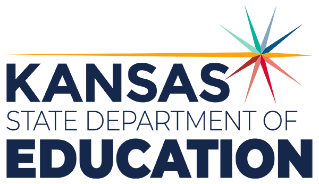 900 S.W. Jackson Street, Suite 102Topeka, Kansas 66612-1212https://www.ksde.orgThe Kansas State Department of Education does not discriminate on the basis of race, color, national origin, sex, disability or age in its programs and activities and provides equal access to any group officially affiliated with the Boy Scouts of America and other designated youth groups. The following person has been designated to handle inquiries regarding the nondiscrimination policies:	KSDE General Counsel, Office of General Counsel, KSDE, Landon State Office Building, 900 S.W. Jackson, Suite 102, Topeka, KS 66612, (785) 296-3201. Student name: Graduation Date:#DESCRIPTIONRATING1.1Investigate the diversity of careers in plant science.1.2Attend job or career fields.1.3Contact plant science professional organizations.1.4Job shadow a professional in the plant industry.1.5Create a timeline of the history of plant science, relating the past, present and future. #DESCRIPTIONRATING2.1Define soil texture and structure.2.2Use the textural triangle to identify classification.2.3Describe water holding capacity, available water, and wilting points, permeability, leaching are effected by soil texture and nutrient availability.2.4Perform and Interpret soil test data and give objective recommendations.2.5Describe how mass flow, diffusion, and root interception affect nutrient uptake.2.6Illustrate the N-cycle and how climate, soil, and plants effect it.2.7Describe and distinguish between the different soil management practices in Ag.2.8Describe how pH affects soil health and nutrient availability.2.9Distinguish between point and nonpoint sources in the environment.2.10Illustrate the water cycle and how climate, soil, and plants effect it.2.11List and differentiate between micro and macro soil nutrients.2.12Outline the impact of soils on crop  yields.2.13Identify various types of parent material types and soil forming factors.2.14Describe methods of building soil fertility.2.15Explain considerations for determining N, P, and K for soil fertility and plant growth.2.16Formulate the proper mix of dry fertilizer.#DESCRIPTIONRATING3.1Explain the process of translocation.3.2 Identify and describe the function of plant cell.3.3Identify the parts of monocot and dicot seeds and list their functions.3.4Distinguish between GMO and PLS plants and seeds.3.5Describe methods of plant classification/nomenclature and the action of variation in natural selection.3.6Define how evapo-transpirations relates to plant growth.3.7Define photoperiodism.3.8Explain the processes of photosynthesis, respiration, and transpiration as a cyclical growth representation.3.9Illustrate the sink/source of the complete carbon cycle.3.10Illustrate the sink/source of the complete oxygen cycle.3.11Discuss the means and effects of pollination.3.12Relate the growing degree day concept to crop development.3.13Understand how temperature is important in plant development and growth (cardinal temperatures).#DESCRIPTIONRATING4.1Identify weed, disease, and pest damage.4.2Show disease material handling techniques.4.3Identify safe procedures when handling pesticides.4.4Calculate pesticide application rates.4.5Identify the components of a pesticide label.4.6Demonstrate how to mix pesticides. 4.7Describe the general principles of IPM.4.8Distinguish between resistance and tolerance.4.9Recognize the differences in pesticide formulation from climatic conditions, using additives for drift or volatilization.4.10Identify weeds from broadleaf and grass seedlings.4.11Relate how weed life cycles differ from crop life cycles.4.12Recognize the role of natural selection in disease, weed, and pest control in a cropping practice.4.13Determine the best control measure for a given pest.4.14Relate how insect behavior is linked with a cropping practice.4.15Generate a list of beneficial insects and plants that counteract harmful weeds, diseases, and pests.4.16Describe strategies needed for disease management.4.17Explain the use of pesticides as a pest management strategy.4.18Explain how stewardship, pesticide safety, and government regulation impact common cropping decisions.4.19Understand how factors of pressure, speed, nozzle type, and spacing affect pesticide treatment success.4.20Describe the effects of herbicide: adjuvants, contact, systemic.#DESCRIPTIONRATING5.1List characteristics of solid, gas, and liquid fertilizers.5.2Understand the effects of starter fertilizer on crop growth and yield.5.3Distinguish how fertilizer placement and time of application affect nutrient availability.#DESCRIPTIONRATING6.1Properly classify common crops and weeds.6.2Describe standards used in USDA grain grading.6.3Identify principles of irrigated water vs. dry land in crop growth, seed formation, and quality.#DescriptionRATING7.1Access and review material from biotechnology firms; i.e. Monsanto, Pioneer, etc.7.2Discuss the most recent advances; i.e. Bt Corn, Round-Up Ready crops.7.3Discuss moral issues in biotechnology and gene tampering.7.4Discuss the role of biotechnology to improve plant genetics and production.#DescriptionRATING8.1Describe how temperature, aeration, pests, crop condition at harvest, length of storage, and additives influence crop quality.8.2Discuss the difference between retained ownership and storage under warehouse receipt.8.3Calculate volume of bins and storage areas.8.4Calculate relative humidity, dew point, wet/dry bulb temperature, and saturation point.8.5Calculate moisture content, drying efficiency, and gas consumption for drying high moisture corn.